 Урок математики с использованием модели «Перевернутый класс»Авторы:  Летанина М.Н., учитель начальных классов МБОУ «Основная общеобразовательная школа№27 с интернатом»Класс, предмет: 4-5кл, математика.Шаг 1. Площадь прямоугольника.Шаг 2. Предметные результаты:Шаг 3. Задания по теме на каждый уровень усвоения учебного материала (репродуктивный, продуктивный, творческий). Шаг 4. Материалы для организации самостоятельной работы обучающихся: видео, интерактивные задания, тренажеры и пр. Шаг 5.  Создаем контент самостоятельно:Шаг 6. Проектируем домашнее задание. Видео для просмотра обучающимися, а также одно или несколько заданий на знание и понимание. Шаг 7. Проектируем деятельность на уроке. Итак, обучающиеся дома познакомились с основными понятиями темы, а также проверили свое понимание изученного материала. Значит, на уроке необходимо выходить на продуктивный и творческий уровень. Поможет в этом таблица, которую мы заполняли в рамках шага 3. Шаг 8. Проведение урока. При этом педагогу необходимо фиксировать затруднения, проблемные моменты урока.Шаг 9. Самоанализ урока. 1) Соответствует ли урок модели «Перевернутый класс»? Да. Почему? Потому что учитель предоставляет материал для самостоятельного изучения дома, а на очном занятии в классе проходит практическое закрепление учебного материала.2) Какие УУД формируются у обучающихся на данном занятии (процитируйте из ФГОС) Список литературы.Виленкин, Жохов, Чесноков: Математика. 5 класс. Учебник. В 2-х частях. ФГОСМоро М.И., Бантова М.А. и др. Математика. 4 класс. Учебник. В 2 частях. ФГОС После изучения темы обучающиеся должны знать:-формулу для вычисления площади прямоугольника.После изучения темы обучающиеся должны уметь:-находить   площадь прямоугольника и квадрата;Репродуктивный-из предложенных единиц измерения выберите те, в которых можно измерить площадь прямоугольника:см², л, км, км²,дм, мм²,дм²Продуктивный- разделите на  группы геометрические фигуры: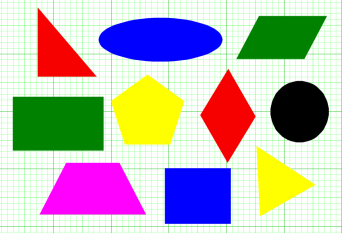 Творческий- начерти две фигуры, которые имеют такую же площадь, но другую форму.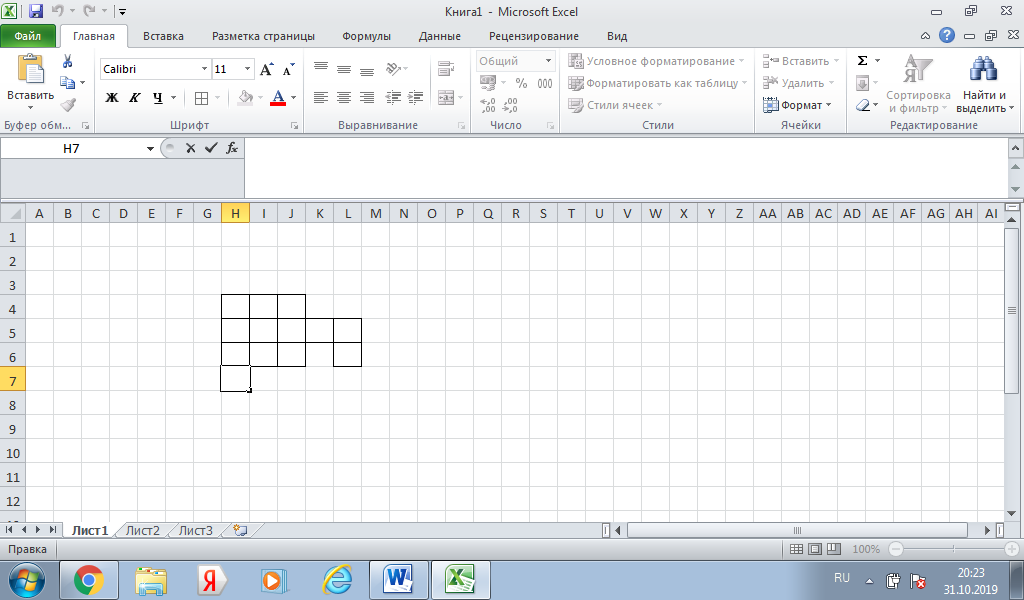 Название ресурсаСсылка на ресурсДостоинства ресурсаНедостатки ресурсаВидео «Площадь прямоугольника», «Формула площади прямоугольника»https://interneturok.ru/search?q=% Есть  конструтк  урока, пояснение к видео.Видео может быть платно.Интерактивное задание игра «Звёздный час» https://videouroki.net/razrabotki/В игре повторяются правила и решаются практические задачи.Презентацию нужно скачать.Видеоролик, созданный самостоятельно Интерактивное задание, созданное самостоятельно ЗаданиеСсылка на ресурс Максимальное время выполнения Посмотри видеоролик и  выпиши формулу площади прямоугольника.https://yandex.ru/video/preview?fi3мин43сВыполни тест по теме урока, воспользуйся записями в тертади.https://onlinetestpad.com/ru/test/9917-ploshhad-kvadrata-i-pryamougolnika3минДеятельность педагогаДеятельность обучающихсяСкриншоты, ссылки (при необходимости)Этап 1. Выявление затруднений в домашнем задании.Этап 1. Выявление затруднений в домашнем задании.Этап 1. Выявление затруднений в домашнем задании.-Как находили площадь квадрата?-Сторону квадрата умножали саму на себя.Этап 2. Постановка задачи.Этап 2. Постановка задачи.Этап 2. Постановка задачи.-Какой существует более удобный способ вычисления площади прямоугольных фигур?-Как записывается формула вычисления прямоугольника?-Предлагаю проверить на практике, доказать, что этот способ вычисления площади самый удобный.-Какой объект для исследования выберем?- Какую форму выберем для представления результата?- Как организуем работу?- Как будем оценивать результат?-Умножаем длину на ширину.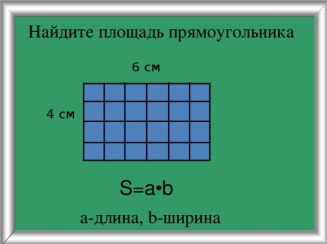 -Школьная тетрадь, шкаф, дверь и др.-изготовление опорных карточек, разработка тестов по заданной теме и др.-Распределяемся на группы. Каждый в группе работает над своим примером прямоугольного объекта.1.Распределение ролей, активное участие всех ребят в группе.2.Количество используемых способов при подсчётах. 3.Представление продукта. Точность, оригинальность.4.Презентация работы.Этап 3. Создание информационного продукта.Этап 3. Создание информационного продукта.Этап 3. Создание информационного продукта.Помогает определиться с приложением для создания продукта.Работают в группе, обсуждают форму представления результата, создают информационный продукт.Этап 4. Представление и оценивание продукта.Этап 4. Представление и оценивание продукта.Этап 4. Представление и оценивание продукта.Руководит самооценкой обучающихся в соответствии с критериями.Группа:Представляет работу.Делает вывод.Оценивает свою работу.Этап 5. Подведение итогов.Этап 5. Подведение итогов.Этап 5. Подведение итогов.-Каков был проблемный вопрос урока?-Какой вывод можно сделать?-Какой существует более удобный способ вычисления площади прямоугольных фигур?-Как записывается формула вычисления прямоугольника?-Вывод: исследование показало, что если вычислять площадь прямоугольных фигур на глаз, информация чаще всего будет ошибочная, если с помощью кв.см, будет очень долго и не всегда удобно, т.о. третий способ самый продуктивный. Длину прямоугольника нужно умножить на ширину и точно вычислить площадь объекта прямоугольной формы. Формула записывается так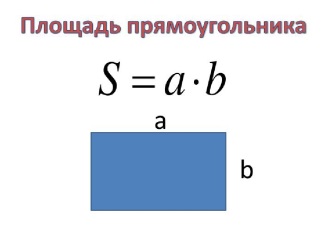 Этапы урокаПланируемые результатыЭтап 1. Выявление затруднений в домашнем задании.Познавательные УУД:синтез как составление целого из частей, в том числе самостоятельно достраивая, восполняя недостающие компоненты;выбор оснований и критериев для сравнения, сериации, классификации объектов;Этап 2. Постановка задачи.Регулятивные УУД:целеполагание как постановка учебной задачи на основе соотнесения того, что уже известно и усвоено учащимся, и того, что еще неизвестно;планирование - определение последовательности промежуточных целей с учетом конечного результата; составление плана и последовательности действий;Познавательные УУД:планирование учебного сотрудничества с учителем и сверстниками - определение цели, функций участников, способов взаимодействия;постановка вопросов - инициативное сотрудничество в поиске и сборе информации;Этап 3. Создание информационного продукта.Личностные УУД:обеспечивают ценностно-смысловую ориентацию учащихся (умение соотносить поступки и события с принятыми этическими принципами, знание моральных норм и умение выделить нравственный аспект поведения) и ориентацию в социальных ролях и межличностных отношениях.Этап 4. Представление и оценивание продукта.Коммуникативные УУД:умение с достаточно полнотой и точностью выражать свои мысли в соответствии с задачами и  условиями коммуникации; владение монологической и диалогической формами речи в соответствии с грамматическими и синтаксическими нормами родного языка.Этап 5. Подведение итогов.Познавательные УУД:использование знаково-символической записи математического понятия;овладение приёмами анализа и синтеза объекта и его свойств;использование индуктивного умозаключения.